申請UNICEF Club T-shirt / Request for UNICEF Club T-shirt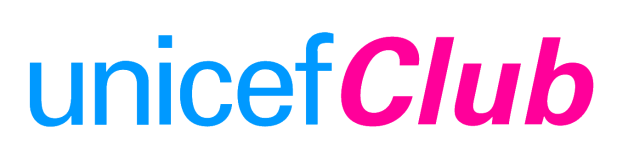 申請回條Apply slip（請於2022年11月11日或之前將此回條電郵至 club@unicef.org.hk）(Please return by email to club@unicef.org.hk on or before 11 Nov, 2022)負責人聯絡資料Contact Person Information請填妥本回條並以電郵回覆至club@unicef.org.hk。Please fill and return the slip via email to club@unicef.org.hk.如有查詢，歡迎聯絡本會張小姐（2836 2993）或曾小姐（2836 2934）。For enquiry, please contact Hei Cheung at 2836 2993 or Yoaby Tsang at 2836 2934.學校名稱School NameUNICEF Club T-shirt尺碼Size數量QuantityUNICEF Club T-shirtXSUNICEF Club T-shirtSUNICEF Club T-shirtMUNICEF Club T-shirtLUNICEF Club T-shirtXLUNICEF Club T-shirtXXL姓名NameUNICEF Club 幹事會職位Position in UNICEF Club聯絡電話Phone No.電郵Email收取方式Way to ReceivePlease select本會直接將物資郵寄往學校UNICEF HK sends the materials directly to the school幹事會成員親臨本會辦公室領取（此行動能協助本會節省行政處理時間及郵費，讓資源更有效地運用在項目上，謝謝您對本會工作的支持。）領取地址：香港英皇道75-83號聯合出版大廈604室UNICEF Club member(s) come to UNICEF HK office to collect (This action could help us to reduce our administration time and postage, thank you for supporting UNICEF HK’s works.)Pick up location: Rm 604, SUP Tower, 75-83 King’s Road, Hong Kong